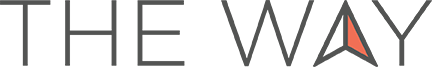 LEADERSHIP POSITION DESCRIPTIONPosition Title: 			Full Charge BookkeeperReports To: 			Senior Pastor and Director of MinistriesLevel: 				Ministry Support Staff Date Prepared/Revised: 	May 22, 2018Ministry Mission and VisionVision:Broken lives made whole + transformed by God’s powerMission:Renewing San Gabriel Valley for Christ by renewing our Neighborhoods for Christ DescriptionThis position requires knowledge and experience with QuickBooks or similar small business accounting software in addition to Word, Excel, and similar programs. Integrity and organization are key attributes as this position is responsible for handling and maintaining confidential information. Strong inter-personal communication skills and a drive for accuracy are also key.Specific ResponsibilitiesObtain and record pledges made during the [special church event]Assist with daily drawer balancing and entry of sales and inventory adjustments into QuickbooksPrepare quarterly giving or contribution statements.Enter weekly contributionsEnter all invoices submitted for payment, cut checks, submit to Ministry Director or Senior Pastor for signature, and prepare for mailing.Balance checking account Submit to the Ministry Director a listing of all checks written during the monthPrepare monthly budget reports for ministry leaders	Process payroll on a biweekly basis.Prepare monthly, quarterly and yearly payroll tax forms and make necessary deposits, and prepare W-2s at year-endPrepare for and cooperate with those appointed to perform a yearly audit of financial recordsPrepare year-end financial reports Keep confidential all financial contribution informationSupport future church plants in the tasks abovePerform other necessary and related work as may be assignedSupport the Senior Pastor and Ministry Director:Keeping track of mileage based on where the Senior Pastor or Ministries Director has been (takes some Google Maps work)Sorting receipts Filling our re-imbursement form with correct budget categoriesCommunicating w PCC (Andrea Wong/Hannah Franklin) to ensure format/process is correct/honoredExperience and SkillsAccounting degree or equivalent experience in bookkeeping/accountingStrong knowledge of generally accepted accounting principlesHigh proficiency in accounting software and other commonly used business softwareEffective and personable in all forms of communication- written and verbalBasic Principal ResponsibilitiesPerform duties and responsibilities in a manner to glorify Christ and further the mission and ministry purposes of Pacific Crossroads: The Way (Colossians 3:23, 24). Maintain a vital and growing personal walk with the Lord through committed Bible study, prayer and meditation.By God’s grace, we covenant to fulfill the words written on these pages with joy, humility, dependency, honesty and grace in the power of Christ’s gospel and by his Spirit._____________________________________________         _______________________         Administrative Assistant				        Date